Judul Mata Kuliah          : Praktikum Pengantar Akuntansi 		Semester : II 			Sks :3  		Kode:84085Dosen/Team Teaching  :   Diah Iskandar, Islamiah Kamil, Minanari, Fransisca HanitaDiskripsi Mata Kuliah 	: - Praktikum Pengantar Akuntansi merupakan mata kuliah inti dalam struktur kurikulum program studi manajemen (S1),. yang diambil setelah lulus mata kuliah pengantar akuntansi.Mahasiswa mampu melakukan jurnal sampai dengan menyusun laporan keuangan baik secara manual dan menggunakan program accurateKompetensi                  :       -     Mampu mencatat dari bukti transaksi ke buku jurnal, Mampu melakukan posting ke buku besarMampu membuat ayat jurnal penyesuaianDan mampu menyusun laporan keuangan baik secara manual maupun menggunakan program accurate.Pokok Bahasan	: Jurnal khusus, Jurnal umum, posting, adjusting entries, financial statements.* catatan : Penjelasan pengisian tabel dapat dilihat dalam WI Rancangan PerkuliahanKompenen Penilaian : Rincian besarnya bobot penilaian mata kuliah, acuan secara rinci adalah sebagai berikut:Kehadiran	: 10%**UTS		: 30%**UAS		: 40%**Tugas-Tugas  : 20%** (Termasuk dalam Bobot Nilai dalam Tabel Aktifitas Perkuliahan diluar persentasi UTS dan UAS)**Catatan : Persentasi dari rincian tersebut sebagai ilustrasi saja, koordinator/dosen pengampuh mata kuliah dapat menyesuaikan dengan kebutuhanDaftar Pustaka:  Wajib  :Warren, Reeve, Cuchac, Wang, “Principles of Financial Accounting on IFRS” 2011- Cengage Learning Asia Pte Ltd Ikatan Akuntan Indonesia,” Standar Akuntansi Keuangan” , 2010 Salemba Empat, JakartaBacaan yang disarankan  : Kieso, Weygandt, “ Accounting Principles ”, 2013, IFRS edition, John Wiley & Sons Publishing.Horngren,C.T,”  Accounting”,  2010,  Edisi 9, Pearson Education.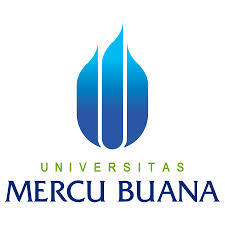 RANCANGAN PERKULIAHANPROGRAM STUDI S1 MANAJEMEN FAKULTAS EKONOMI DAN BISNIS QNo. Dokumen12-2-1.2.02.00DistribusiDistribusiDistribusiDistribusiDistribusiDistribusiTgl. Efektif01 Maret 2014Minggu Ke *KEMAMPUAN AKHIR YANG DIHARAPKAN *BAHAN KAJIAN/MATERI PEMBELAJARAN*BENTUKPEMBELAJARAN*KRITERIA PENILAIAN(Indekator)*BOBOT NILAI1234561Mampu mengidentifikasi transaksi dan analisa transaksiMampu menjelaskan jurnal khususGambaran perusahaan, mempelajari bukti transaksiAnalisa transaksidiskusiDapat menjelaskan 2,5%2Mampu mencatat dari bukti transaksi ke buku jurnal khusus Mencatat dari bukti transaksi ke buku jurnal khususDiskusi, praktek mencatat ke buku kerjaKebenaran mencatat, kerapian dan kebersihan2,5%3Mampu mencatat dari bukti transaksi ke buku jurnal khusus  dan jurnal umum, serta membuat cek  dan kartu gudangMencatat dari bukti transaksi ke buku jurnal khusus, jurnal khusus, dan membuat cek kartu gudang metode FIFO Diskusi, praktek mencatat ke buku kerjaKebenaran mencatat, kerapian dan kebersihan2,5%4Mampu mencatat dari bukti transaksi ke buku jurnal khusus, jurnal umum, membuat cek dan kartu gudang , dan buku besarMencatat dari bukti transaksi ke buku jurnal khusus, jurnal umum, membuat cek, kartu gudang metode FIFO dan posting buku besarDiskusi, praktek mencatat ke buku kerjaKebenaran mencatat, kerapian dan kebersihan2,5%5Mampu mencatat dari bukti transaksi ke buku jurnal khusus, jurnal umum, membuat cek dan kartu gudang , dan buku besar, neraca saldo dan mampu mencatat ayat jurnal penyesuaianMencatat dari bukti transaksi ke buku jurnal khusus, jurnal umum, membuat cek, kartu gudang metode FIFO dan posting buku besar neraca saldo dan mampu mencatat ayat jurnal penyesuaianDiskusi, praktek mencatat ke buku kerjaKebenaran mencatat, kerapian dan kebersihan2,5%6Mampu menyusun laporan keuanganMenyusun laporan keuanganDiskusi, praktek mencatat ke buku kerjaKebenaran mencatat, kerapian dan kebersihan2,5%7Mampu menyusun laporan keuangan, jurnal penutup, dan neraca saldo penutupMenyusun laporan keuangan, jurnal penutup dan neraca saldo penutupDiskusi, praktek mencatat ke buku kerjaKebenaran mencatat, kerapian dan kebersihan5%8UTS25%9Mampu membuat data pada Microsoft excel untuk chart of account data pelanggan, data pemasok, data inventory dan data fixed assetMembuat data pada Microsoft excel untuk chart of account data pelanggan, data pemasok, data inventory dan data fixed assetDiskusi, praktek mencatat ke buku kerjaKebenaran mencatat, kerapian dan kebersihan2,5%10Mampu membuat database perusahaanPersiapan set up data perusahaan dan  Impor data akun dan saldo awal daftar pelanggan, saldo piutang, inventoriDiskusi, praktek mencatat ke buku kerjaKebenaran mencatat, kerapian dan kebersihan2,5%11Mampu melakukan proses impor data dengan program accurate  Impor data pemasok dan data asset Diskusi, praktek mencatat ke buku kerjaKebenaran mencatat, kerapian dan kebersihan2,5%12Mampu melakukan proses impor data dengan program accurate membuat jurnal transaksiMembuat jurnal transaksi; akun default barang, akun default produksi, metode pencatatan perpetual dan informasi barang, membeli barangDiskusi, praktek mencatat ke buku kerjaKebenaran mencatat, kerapian dan kebersihan5%13Mampu melakukan jurnal dengan program accurateMembuat jurnal transaksi; akun default barang, akun default produksi, metode pencatatan perpetual dan informasi barang, membeli barangDiskusi, praktek mencatat ke buku kerjaKebenaran mencatat, kerapian dan kebersihan2,5%14Mampu melakukan rekonsiliasi bank dengan program accurateMembuat rekonsiliasi bankDiskusi, praktek mencatat ke buku kerjaKebenaran mencatat, kerapian dan kebersihan2,5%15Mampu melakukan penyusunan laporan keuangan dengan program accurateMenyusun laporan keuanganDiskusi, praktek mencatat ke buku kerjaKebenaran mencatat, kerapian dan kebersihan2,5%16UAS25%Jakarta, 01 Maret 2014Nama FungsiParafDibuat OlehDosen Pengampu / Koordinator MK Diah Iskandar, SE, M.SiDiperiksa OlehKetua Program StudiDr. Rina Astini, SE, MMDisahkan OlehDekanProf. Dr. Wiwik Utami, Ak., MS., CA